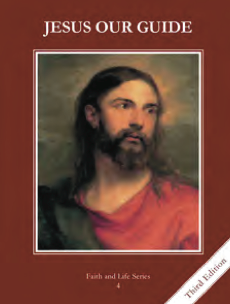 Teacher’s Manual: pp. 290-297Materials: Commandments scenarios	Original sin was committed by Adam and Eve, but we still suffer the effects of it. Two types of actual sin that we commit are mortal and venial.Original sin was the first sin committed by Adam.  It consisted of disobedience caused by pride.Read/act out/discuss the Fall of Adam and Eve—Genesis 3:1-24The effects of Original Sin are still with us, and we must form our conscience to judge correctly what is right and wrong.Compare and contrast life before and after the Fall—possibly write the points from the powerpoint on notecards and have them sort them into two groups (before or after the Fall)Video of Jiminy CricketDefine conscience/discuss how to inform conscienceActivity: Conscience scenariosThere are two types of actual sin: mortal and venial. Review the difference between actual and original sinUse example of venial sin being like a sickness in our soul and mortal sin being like killing our soul.Review the requirements for it to be a mortal sin. Have them give examples of each.We can sin by thought, word, deed, or omission. Pray the Confiteor—point out that we sin by thought, word, deed or omissionDiscuss and give examples of each of theseHow are we like Adam and Eve? Have them discuss situations where they need a well formed conscience.  Commandments scenarios Jiminy Cricket singing about let your conscience be your guide http://www.safeshare.tv/w/yLNMFurGrpPray the Confiteor or Act of Contrition.